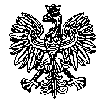 KOMENDA  WOJEWÓDZKA  POLICJIz siedzibą w RadomiuSekcja Zamówień Publicznych	ul. 11 Listopada 37/59, 26-600 Radom		fax. 47701 31 03Radom, dnia 18.05.2022r.
ZP – ......./2022INFORMACJA Z OTWARCIA OFERTdotyczy postępowania o udzielenie zamówienia publicznego ogłoszonego w trybie podstawowym na podstawie art.  275 pkt.1 ustawy Prawo zamówień publicznych w przedmiocie zamówienia:„Przedmiot zamówienia: Zakup i dostawa sprzętu kwaterunkowego dla jednostek garnizonu mazowieckiego – część 1(ID 608788)Nr sprawy 19 /22Zamawiający - Komenda Wojewódzka Policji z siedzibą w Radomiu, działając na podstawie 
art. 222  ust. 5 ustawy z dnia 11 września 2019r. Prawo zamówień publicznych ( Dz. U. z 2021r. poz. 1129 ze zm. ) informuje, iż w wyznaczonym przez Zamawiającego terminie tj. do dnia 18.05.2022r., do godziny 10:00 – wpłynęło siedemnaście ofert w przedmiotowym postępowaniu prowadzonym za pośrednictwem platformazapupowa.pl pod adresem: https://platformazakupowa.pl/pn/kwp_radom
( ID 608788 )Nazwy albo imiona i nazwiska oraz siedziby lub miejsca prowadzonej działalności gospodarczej albo miejsca zamieszkania Wykonawców, których oferty zostały otwarte, ceny lub koszty zawarte w ofertach:OFERTA NR 1 P.P.H.U Studio – 7 Piotr ChodakowskiMiąsowa 19, 28-305 SobkówZadanie nr 1Cena brutto: 26 150,00 złOFERTA NR 2 Firma „MEBLAT”Mirosława Maćkowiakul. Kręta 4, 62-020 SwarzędzZadanie nr 1Cena brutto: 23 600,00złOFERTA NR 3Tronus Polska sp. z o.o.ul. Ordona 2a, 01-237 WarszawaZadanie nr 1Cena brutto: 44 596,11 złZadanie nr 2Cena brutto: 24 464,70złZadanie nr 3Cena brutto: 22 386,00złOFERTA NR 4 MARGO POLSKA SP.ZOO UL. ŻYTNIA 8, 08-500 RYKIZadanie nr 1Cena brutto: 21 297,00 złZadanie nr 2Cena brutto: 4 932,00 złOFERTA NR 5 Zakład Produkcyjno-Usługowo-Handlowy „JAWOR” Barbara Świadek ul. Spacerowa 8, 83-200 LinowiecZadanie nr 1Cena brutto: 31 426,50 złOFERTA NR 6 Zakładu Produkcyjno-Usługowo-Handlowego „JAWOR” Barbara Świadek ul. Spacerowa 8, 83-200 LinowiecZadanie nr 1Cena brutto: 31 426,50 złOFERTA NR 7Cezas – Glob Sp. z o.o.ul. Żelazna 2, 10 – 419 OlsztynZadanie nr 1Cena brutto: 19 593,90 złZadanie nr 2Cena brutto: 4 981,50 złOFERTA NR 8 DOMI STYL Maciej Banaszek Minkowice 206, 21-007 MełgiewZadanie nr 1Cena brutto: 20 983,80 złZadanie nr 2Cena brutto: 4206,60 złOFERTA NR 9 Czaola i Spółka s.c. Zbigniew Czapla, Irena Czaplaul. Sokola 6c, 11-041 Olsztyn Zadanie nr 1Cena brutto: 24 624,67 złZadanie nr 2Cena brutto: 4948,29 złOFERTA NR 10Przedsiębiorstwo Produkcyjno Usługowo Handlowe „TECHNET” Tomasz Byszewski ul. Ząbkowska 17A, 08-300 Sokołów PodlaskiZadanie nr 2Cena brutto: 5 335,74 złOFERTA NR 11„Drzewiarz- Bis” Sp .z o.o.Ul. Kardynała Wyszyńskiego 46a, 87- 600 LipnoZadanie nr 1Cena brutto: 17 130,00 złZadanie nr 2Cena brutto: 5 867,10 złZadanie nr 3Cena brutto: 12 300,00 złOFERTA NR 12 Przedsiębiorstwo Wytwórczo-Usługowe „KARSTOL” meble i wyposażenie wnętrzul. Starzyńskiego 9, 83-200 Stargard GdańskiZadanie nr 1Cena brutto: 16 153,59 złOFERTA NR 13 KAL-SPORT PAWEŁ KALITA ul. Trembeckiego 11a, 35-234 Rzeszów Zadanie nr 1Cena brutto: 31 040,00 złOFERTA NR 14 KADER’S ARKADIUSZ BISZOFF UL. K. PUŻAKA 3/40, 02-495 WARSZAWA Zadanie nr 1Cena brutto: 22 017,00 złOFERTA NR 15 EUROSEJF KONSMETAL Centrum Zabezpieczeń Rybak i S-ka Sp.jul. Postępu 11/5, 02-676 Warszawa Zadanie nr 3Cena brutto: 9 249,60 złOFERTA NR 16 LOBBY MEBLE S.C.ul. PACHOŃSKIEGO 7A, 31-223 KRAKÓWZadanie nr 1Cena brutto: 17 884,20 złZadanie nr 2Cena brutto: 6 642,00 złOFERTA NR 17  Przedsiębiorstwa Zaopatrzenia Szkół „CEZAS” sp. z o. o. Aleja Solidarności 15, 15-751 Białystok Zadanie nr 1Cena brutto: 23 983,77 złZ poważaniem                                                                                                                     KIEROWNIK                                                                                                         Sekcji Zamówień Publicznych                                                                                                            KWP z siedzibą w Radomiu                                                                                                              / _ /   Justyna KowalskaInformację z otwarcia ofert opublikowano na platformie zakupowej Open Nexus, pod adresem www.platformazaqkupowa.pl/pn/kwp_radom w dniu 18.05.2022r.Opr. Piotr Zarębski